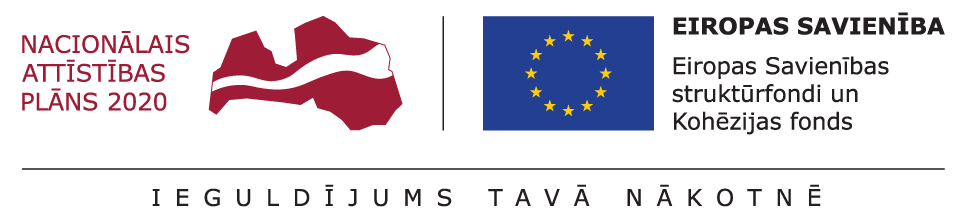 Vadlīnijas bērna ar funkcionāliem traucējumiem individuālais sociālās aprūpes vai sociālās rehabilitācijas plāna aizpildīšanaiBērna vārds, uzvārds: 	Bērna dzimšanas datums: 	Bērna sociālo vajadzību, veselības un funkcionēšanas spēju raksturojums: Bērna problēmu un vajadzību pēc pakalpojumiem definējums:	Šajā sadaļā lūgums norādīt informāciju par galvenajiem secinājumiem, kas izriet no bērna funkcionālā izvērtējuma, ko bērnam ir nepieciešams attīstīt/mainīt/uzlabot un ar kādu pakalpojumu palīdzību bērns spētu uzlabot savas funkcionālās spējas. Problēmu raksturojums un vajadzību pēc pakalpojumiem nepieciešams definēt vispārēji – ko nepieciešams bērna attīstīt, neņemot vērā laika rāmi, vai pieejamos pašlaik resursus. Nepieciešams iekļaut papildus informāciju par novērojumiem vai secinājumiem, kas konstatēts atbilstoši izmantotajām metodēm, bet kas neietveras nevienā sadaļā no izvērtēšanas instrumenta.Aicinājums problēmu skatīt plašāk – ne tikai no medicīniskās vai sociālo pakalpojumu jomas, bet kopumā – tādejādi aicinājums izvirzīt vairākas problēmas, ja tādas protams ir, aptverot visas jomas, kas bērna attīstībai ir svarīgas (gan sociālo, gan medicīnas, gan izglītības utt.). Bērna viedoklis	Noskaidro bērna viedokli par pašreizējo situāciju un apstākļiem, kuros bērns atrodas, kā arī viņa domas un vēlmes par iespējamiem pakalpojumiem/atbalsta pasākumiem, ko viņš vēlētos saņemt.Atbalsta plāna mērķis un uzdevumi:I Ilgtermiņā: Norāda galvenos izvirzītos mērķus (izmērāmus) un veicamos uzdevumus bērna attīstībai, neatkarīgi no pašlaik pieejamiem resursiem. Kopumā – ko ir nepieciešams nodrošināt bērna kvalitatīvai attīstībai. II Īstermiņā: Norāda galvenos izvirzītos mērķus (izmērāmus) un veicamos uzdevumus bērna attīstībai, ko būtu nepieciešams īstenot pēc iespējas ātrākā laika posmā - prioritāri, neatkarīgi no pašlaik pieejamiem resursiem. Kopumā – ko ir nepieciešams nodrošināt bērna kvalitatīvai attīstībai. Kādus resursus bērns šobrīd saņem: 	Jānorāda informācija par to, kādus resursus/pakalpojumus bērns pašlaik saņem.Pieejamie resursi/pakalpojumi dzīvesvietas pašvaldībā (tuvākajā apkārtnē): 	Jānorāda informācija par to, kādi resursi/pakalpojumi ir pieejami/zināmi un ko bērns potenciāli varētu saņemt, bet dažādu apstākļu dēļ (lūgumus norādīt kādu) nesaņem.Nepieciešamie resursi (pakalpojumi) attiecībā uz bērna attīstību: 	Jānorāda informācija par to, kādi resursi/pakalpojumi ir nepieciešami bērna pilnvērtīgai attīstībai, gan tādus, kas pašlaik ir pieejami (arī tos, kas netiek izmantoti), gan arī tādus, kas pašlaik nav pieejami, bet ko vajadzētu attīstīt. Aicinājums izmantot iespējamo pakalpojumu aprakstu, kas pieejams Plānošanas reģioniem. Vienlaikus norādīt arī informāciju par nepieciešamiem resursiem/pakalpojumiem, arī  gadījumos, ja speciālistu komanda uzskata, ka bērna attīstībai ir tie ir nepieciešami, bet pieejamā pakalpojuma aprakstā nav minēti (piemēram, ja pakalpojuma aprakstā nav minēta delfīnterapija, bet speciālistu komandas ieskatā tieši šāds pakalpojums būtu nepieciešams bērna pilnvērtīgai attīstībai, tad šādu nepieciešamo resursi/pakalpojumu ir jānorāda). Norādītajiem pakalpojumiem ir jāsakrīt, tie nevar atšķirties ar īstermiņā un ilgtermiņā veicamajiem pasākumiem.Veicamie pasākumi:I Ilgtermiņā:Norāda resursus/pakalpojumus, ko nepieciešams bērnam nodrošināt pilnvērtīgai viņa attīstībai 2 gadu periodā, vai ilgāk, ja tas nepieciešams. Pie ilgtermiņa pasākumiem var iekļaut tādus pakalpojumus, kas patlaban nav pieejami, bet tuvāko 2 gadu laikā, gan piesaistot Eiropas Savienības struktūrfondu finansējumu, gan pašvaldību vai personiskos budžeta līdzekļus, var tikt izveidoti un būtu svarīgi, lai bērns tos saņemtu. II Īstermiņā (līdz pusgadam): Norāda resursus/pakalpojumus, ko nepieciešams bērnam nodrošināt pilnvērtīgai viņa attīstībai līdz pusgadam. Pie īstermiņa pasākumiem var iekļaut tādus pakalpojumus, ko būtu nepieciešams īstenot pēc iespējas ātrākā laika posmā - prioritāri, neatkarīgi no pašlaik pieejamiem resursiem. Šos izvirzītos mērķus un uzdevumus atbildīgai personai būtu jāīsteno nekavējoties, neatkarīgi no tā, vai tam ir piesaistīti Eiropas Savienības struktūrfondu līdzekļi (piemēram, ja tiek konstatēti resursi/pakalpojumi, kas jau ir pieejami pašvaldībā, bet bērns tos nesaņem. Vienlaikus, ja pastāv šķēršļi kāda resursa/pakalpojuma saņemšanai, jānorāda, ko nepieciešams darīt, lai šos šķēršļus novērstu un bērnam pakalpojums būtu pieejams).Individuālā izvērtējuma sagatavošanas periods: No 201__.gada ______________ līdz 201__.gada ___________Norāda izvērtēšanas periodu. Ņemot vērā, ka individuālais izvērtējums nenotiek vienas dienas laikā (ir informācijas ievākšana, klātienes vērtēšana, tad speciālistu apspriede un atbalsta plāna izstrāde), jānorāda laiks, kad izvērtēšana faktiski ir uzsākta un kad tā ir pabeigta.Individuālā izvērtējuma sagatavošanai notikušo konsultāciju skaits un ilgums: 	Ņemot vērā, ka individuālā izvērtējuma metodikā minēts, ka viena bērna izvērtēšanas process var ilgt vidēji 4 stundas, ir pieļaujams norādīt arī lielāku vai mazāku stundu skaitu, atbilstoši faktiskajai situācijai. Tāpat jānorāda informāciju par atkārtotām konsultācijām, ja tāds notikušas. Individuālā izvērtējuma procesuālais apraksts: 	Iekļauj informāciju par paša izvērtēšanu procesu – kādā veidā tika organizēta izvērtēšana (t.sk., vai izvērtēšana varēja notikt iepriekš sarunātā laikā, vai arī bija kādi šķēršļi/apstākļi, kādēļ tā nenotika), kur tā tika veikta, cik ilgi izvērtēšana tika veikta, kādi speciālisti piedalījās. Šajā sadaļā nepieciešams iekļaut visu informāciju, ko speciālistu komanda ir ieguvusi, bet kuru nav iespējams atspoguļot citā sadaļā – piemēram, par iespējamiem pakalpojumiem, ko speciālistu komanda uzskata, ka bērnam vajadzētu nodrošināt, tomēr likumiskais pārstāvis nepiekrīt šāda pakalpojuma noteikšanai. Tāpat ir iekļaujama informācija par apstākļiem, ko speciālistu komanda ir novērojusi, bet kas tieši neattiecas uz bērna funkcionālo spēju attīstību šī atbalsta plāna ietvaros (piemēram, bērna dzīvesvietā ir novērota ļoti liela netīrība, kas varētu būt ilgstošas telpu neuzkopšanas rezultāts, vai bērna aprūpes iestādē esošam bērnam ir novalkāts/caurumains apģērbs), bet ir svarīga kopējā bērna aprūpes nodrošināšanā un kam pašvaldības sociālajam dienestam, kas saņems viena atbalsta plāna eksemplāru, būtu jāpievērš uzmanība, tālāk strādājot ar bērnu. Plāna izstrādes datums: 	Plāna izstrādes speciālists/-i 	(vārds, uzvārds, profesija, paraksts)Ar plānā iekļautajiem pasākumiem iepazinos:Bērna likumiskais/-ie pārstāvis/-ji vai audžuģimene 	(vārds, uzvārds, paraksts)Ja gadījumā bērna likumiskais pārstāvis vai audžuģimene atsakās parakstīt izstrādāto atbalsta plānu, jānorāda informācija “Bērna likumiskais pārstāvis vai audžuģimene (atkarībā no situācijas) atsakās parakstīt izstrādāto atbalsta plānu”... minot iemelsu (piemēram, nepiekrīt izvirzītajiem mērķiem un uzdevumiem). Vienlaikus šo informāciju apliecinot kādam no komandas speciālistiem, vai visai komandai kopā (pēc iekšējas savstarpējās vienošanās)Bērns:iepazīstināts ar sociālās aprūpes plānu 	apzinās problēmu	neapzinās problēmu	izsaka vēlmi sadarboties (līdzdarboties) problēmas mazināšanā	cits (minot iemeslu)	Vēršam uzmanību, ka neatkarīgi no bērna funkcionālā stāvokļa atbalsta plānā iekļautie mērķi un uzvedumi (saturu un tālākās darbības) ir jāizskaidro bērnam. Ja bērns pauž viedokli, ka nepiekrīt speciālistu noteiktajiem mērķiem un uzdevumiem, tad atspoguļot to ailē “cits (minot iemelsu)...”, tomēr vienlaikus šādā situācijā izvērtēt iespēju, vai tas nav izskaidrojams ar problēmas neapzināšanos, nevis ar nepiekrišanu speciālistu viedoklim. Bērna attīstības un funkcionēšanas izvērtējuma rādītājiRaksturojums1.FIZISKĀ ATTĪSTĪBAVisās sadaļās jānorāda kopsavilkums/kopējais definējums par bērna funkcionalitātes stāvokli, ņemot vērā iegūto informāciju no izmantotajām metodēm un izvērtēšanas instrumenta attiecīgo sadaļu rezultātiem.Vienlaikus nepieciešams norādīt informāciju par specifiskiem bērna funkcionalitātes stāvokļa rādītājiem, kas ir svarīgi atbalsta plānā noteikto pakalpojumu definējumam un tālākām darbībām (lai bērna likumiskais pārstāvis, audžuģimene vai aprūpētājs, vai pašvaldības sociālais dienests, saņemot atbalsta plānu skaidri saprot no kurienes izriet noteikti pakalpojumi un kas īpaši ir jāņem vērā, veicot bērna aprūpi).Sadaļas aizpilda atbilstoši vecumposma norādītajām sadaļām izvērtēšanas instrumentā. Piemēram, par bērnu vecumā no 0 -11 mēnešiem 30 dienām (ieskaitot) neaizpilda rādītāju, vai norāda, ka nav vecumposmam atbilstošs rādītājs par uzvedību sabiedrībā (kas attiecināma tikai uz bērna vecuma grupu no 12 līdz 17 gadiem (ieskaitot)), tajā pašā laikā radītājs “Verbālā attīstība” un “Neverbālā attīstība” ir attiecināma tikai šai bērnu grupai.Lielās kustībasVisās sadaļās jānorāda kopsavilkums/kopējais definējums par bērna funkcionalitātes stāvokli, ņemot vērā iegūto informāciju no izmantotajām metodēm un izvērtēšanas instrumenta attiecīgo sadaļu rezultātiem.Vienlaikus nepieciešams norādīt informāciju par specifiskiem bērna funkcionalitātes stāvokļa rādītājiem, kas ir svarīgi atbalsta plānā noteikto pakalpojumu definējumam un tālākām darbībām (lai bērna likumiskais pārstāvis, audžuģimene vai aprūpētājs, vai pašvaldības sociālais dienests, saņemot atbalsta plānu skaidri saprot no kurienes izriet noteikti pakalpojumi un kas īpaši ir jāņem vērā, veicot bērna aprūpi).Sadaļas aizpilda atbilstoši vecumposma norādītajām sadaļām izvērtēšanas instrumentā. Piemēram, par bērnu vecumā no 0 -11 mēnešiem 30 dienām (ieskaitot) neaizpilda rādītāju, vai norāda, ka nav vecumposmam atbilstošs rādītājs par uzvedību sabiedrībā (kas attiecināma tikai uz bērna vecuma grupu no 12 līdz 17 gadiem (ieskaitot)), tajā pašā laikā radītājs “Verbālā attīstība” un “Neverbālā attīstība” ir attiecināma tikai šai bērnu grupai.Smalkās kustībasVisās sadaļās jānorāda kopsavilkums/kopējais definējums par bērna funkcionalitātes stāvokli, ņemot vērā iegūto informāciju no izmantotajām metodēm un izvērtēšanas instrumenta attiecīgo sadaļu rezultātiem.Vienlaikus nepieciešams norādīt informāciju par specifiskiem bērna funkcionalitātes stāvokļa rādītājiem, kas ir svarīgi atbalsta plānā noteikto pakalpojumu definējumam un tālākām darbībām (lai bērna likumiskais pārstāvis, audžuģimene vai aprūpētājs, vai pašvaldības sociālais dienests, saņemot atbalsta plānu skaidri saprot no kurienes izriet noteikti pakalpojumi un kas īpaši ir jāņem vērā, veicot bērna aprūpi).Sadaļas aizpilda atbilstoši vecumposma norādītajām sadaļām izvērtēšanas instrumentā. Piemēram, par bērnu vecumā no 0 -11 mēnešiem 30 dienām (ieskaitot) neaizpilda rādītāju, vai norāda, ka nav vecumposmam atbilstošs rādītājs par uzvedību sabiedrībā (kas attiecināma tikai uz bērna vecuma grupu no 12 līdz 17 gadiem (ieskaitot)), tajā pašā laikā radītājs “Verbālā attīstība” un “Neverbālā attīstība” ir attiecināma tikai šai bērnu grupai.PašaprūpeVisās sadaļās jānorāda kopsavilkums/kopējais definējums par bērna funkcionalitātes stāvokli, ņemot vērā iegūto informāciju no izmantotajām metodēm un izvērtēšanas instrumenta attiecīgo sadaļu rezultātiem.Vienlaikus nepieciešams norādīt informāciju par specifiskiem bērna funkcionalitātes stāvokļa rādītājiem, kas ir svarīgi atbalsta plānā noteikto pakalpojumu definējumam un tālākām darbībām (lai bērna likumiskais pārstāvis, audžuģimene vai aprūpētājs, vai pašvaldības sociālais dienests, saņemot atbalsta plānu skaidri saprot no kurienes izriet noteikti pakalpojumi un kas īpaši ir jāņem vērā, veicot bērna aprūpi).Sadaļas aizpilda atbilstoši vecumposma norādītajām sadaļām izvērtēšanas instrumentā. Piemēram, par bērnu vecumā no 0 -11 mēnešiem 30 dienām (ieskaitot) neaizpilda rādītāju, vai norāda, ka nav vecumposmam atbilstošs rādītājs par uzvedību sabiedrībā (kas attiecināma tikai uz bērna vecuma grupu no 12 līdz 17 gadiem (ieskaitot)), tajā pašā laikā radītājs “Verbālā attīstība” un “Neverbālā attīstība” ir attiecināma tikai šai bērnu grupai.2. INTELEKTUĀLĀ ATTĪSTĪBAVisās sadaļās jānorāda kopsavilkums/kopējais definējums par bērna funkcionalitātes stāvokli, ņemot vērā iegūto informāciju no izmantotajām metodēm un izvērtēšanas instrumenta attiecīgo sadaļu rezultātiem.Vienlaikus nepieciešams norādīt informāciju par specifiskiem bērna funkcionalitātes stāvokļa rādītājiem, kas ir svarīgi atbalsta plānā noteikto pakalpojumu definējumam un tālākām darbībām (lai bērna likumiskais pārstāvis, audžuģimene vai aprūpētājs, vai pašvaldības sociālais dienests, saņemot atbalsta plānu skaidri saprot no kurienes izriet noteikti pakalpojumi un kas īpaši ir jāņem vērā, veicot bērna aprūpi).Sadaļas aizpilda atbilstoši vecumposma norādītajām sadaļām izvērtēšanas instrumentā. Piemēram, par bērnu vecumā no 0 -11 mēnešiem 30 dienām (ieskaitot) neaizpilda rādītāju, vai norāda, ka nav vecumposmam atbilstošs rādītājs par uzvedību sabiedrībā (kas attiecināma tikai uz bērna vecuma grupu no 12 līdz 17 gadiem (ieskaitot)), tajā pašā laikā radītājs “Verbālā attīstība” un “Neverbālā attīstība” ir attiecināma tikai šai bērnu grupai.Verbālā attīstībaVisās sadaļās jānorāda kopsavilkums/kopējais definējums par bērna funkcionalitātes stāvokli, ņemot vērā iegūto informāciju no izmantotajām metodēm un izvērtēšanas instrumenta attiecīgo sadaļu rezultātiem.Vienlaikus nepieciešams norādīt informāciju par specifiskiem bērna funkcionalitātes stāvokļa rādītājiem, kas ir svarīgi atbalsta plānā noteikto pakalpojumu definējumam un tālākām darbībām (lai bērna likumiskais pārstāvis, audžuģimene vai aprūpētājs, vai pašvaldības sociālais dienests, saņemot atbalsta plānu skaidri saprot no kurienes izriet noteikti pakalpojumi un kas īpaši ir jāņem vērā, veicot bērna aprūpi).Sadaļas aizpilda atbilstoši vecumposma norādītajām sadaļām izvērtēšanas instrumentā. Piemēram, par bērnu vecumā no 0 -11 mēnešiem 30 dienām (ieskaitot) neaizpilda rādītāju, vai norāda, ka nav vecumposmam atbilstošs rādītājs par uzvedību sabiedrībā (kas attiecināma tikai uz bērna vecuma grupu no 12 līdz 17 gadiem (ieskaitot)), tajā pašā laikā radītājs “Verbālā attīstība” un “Neverbālā attīstība” ir attiecināma tikai šai bērnu grupai.Neverbālā attīstībaVisās sadaļās jānorāda kopsavilkums/kopējais definējums par bērna funkcionalitātes stāvokli, ņemot vērā iegūto informāciju no izmantotajām metodēm un izvērtēšanas instrumenta attiecīgo sadaļu rezultātiem.Vienlaikus nepieciešams norādīt informāciju par specifiskiem bērna funkcionalitātes stāvokļa rādītājiem, kas ir svarīgi atbalsta plānā noteikto pakalpojumu definējumam un tālākām darbībām (lai bērna likumiskais pārstāvis, audžuģimene vai aprūpētājs, vai pašvaldības sociālais dienests, saņemot atbalsta plānu skaidri saprot no kurienes izriet noteikti pakalpojumi un kas īpaši ir jāņem vērā, veicot bērna aprūpi).Sadaļas aizpilda atbilstoši vecumposma norādītajām sadaļām izvērtēšanas instrumentā. Piemēram, par bērnu vecumā no 0 -11 mēnešiem 30 dienām (ieskaitot) neaizpilda rādītāju, vai norāda, ka nav vecumposmam atbilstošs rādītājs par uzvedību sabiedrībā (kas attiecināma tikai uz bērna vecuma grupu no 12 līdz 17 gadiem (ieskaitot)), tajā pašā laikā radītājs “Verbālā attīstība” un “Neverbālā attīstība” ir attiecināma tikai šai bērnu grupai.Interese par mācībāmVisās sadaļās jānorāda kopsavilkums/kopējais definējums par bērna funkcionalitātes stāvokli, ņemot vērā iegūto informāciju no izmantotajām metodēm un izvērtēšanas instrumenta attiecīgo sadaļu rezultātiem.Vienlaikus nepieciešams norādīt informāciju par specifiskiem bērna funkcionalitātes stāvokļa rādītājiem, kas ir svarīgi atbalsta plānā noteikto pakalpojumu definējumam un tālākām darbībām (lai bērna likumiskais pārstāvis, audžuģimene vai aprūpētājs, vai pašvaldības sociālais dienests, saņemot atbalsta plānu skaidri saprot no kurienes izriet noteikti pakalpojumi un kas īpaši ir jāņem vērā, veicot bērna aprūpi).Sadaļas aizpilda atbilstoši vecumposma norādītajām sadaļām izvērtēšanas instrumentā. Piemēram, par bērnu vecumā no 0 -11 mēnešiem 30 dienām (ieskaitot) neaizpilda rādītāju, vai norāda, ka nav vecumposmam atbilstošs rādītājs par uzvedību sabiedrībā (kas attiecināma tikai uz bērna vecuma grupu no 12 līdz 17 gadiem (ieskaitot)), tajā pašā laikā radītājs “Verbālā attīstība” un “Neverbālā attīstība” ir attiecināma tikai šai bērnu grupai.Valoda, rakstīt un lasītprasme un izpratneVisās sadaļās jānorāda kopsavilkums/kopējais definējums par bērna funkcionalitātes stāvokli, ņemot vērā iegūto informāciju no izmantotajām metodēm un izvērtēšanas instrumenta attiecīgo sadaļu rezultātiem.Vienlaikus nepieciešams norādīt informāciju par specifiskiem bērna funkcionalitātes stāvokļa rādītājiem, kas ir svarīgi atbalsta plānā noteikto pakalpojumu definējumam un tālākām darbībām (lai bērna likumiskais pārstāvis, audžuģimene vai aprūpētājs, vai pašvaldības sociālais dienests, saņemot atbalsta plānu skaidri saprot no kurienes izriet noteikti pakalpojumi un kas īpaši ir jāņem vērā, veicot bērna aprūpi).Sadaļas aizpilda atbilstoši vecumposma norādītajām sadaļām izvērtēšanas instrumentā. Piemēram, par bērnu vecumā no 0 -11 mēnešiem 30 dienām (ieskaitot) neaizpilda rādītāju, vai norāda, ka nav vecumposmam atbilstošs rādītājs par uzvedību sabiedrībā (kas attiecināma tikai uz bērna vecuma grupu no 12 līdz 17 gadiem (ieskaitot)), tajā pašā laikā radītājs “Verbālā attīstība” un “Neverbālā attīstība” ir attiecināma tikai šai bērnu grupai.Skaitļi un matemātikaVisās sadaļās jānorāda kopsavilkums/kopējais definējums par bērna funkcionalitātes stāvokli, ņemot vērā iegūto informāciju no izmantotajām metodēm un izvērtēšanas instrumenta attiecīgo sadaļu rezultātiem.Vienlaikus nepieciešams norādīt informāciju par specifiskiem bērna funkcionalitātes stāvokļa rādītājiem, kas ir svarīgi atbalsta plānā noteikto pakalpojumu definējumam un tālākām darbībām (lai bērna likumiskais pārstāvis, audžuģimene vai aprūpētājs, vai pašvaldības sociālais dienests, saņemot atbalsta plānu skaidri saprot no kurienes izriet noteikti pakalpojumi un kas īpaši ir jāņem vērā, veicot bērna aprūpi).Sadaļas aizpilda atbilstoši vecumposma norādītajām sadaļām izvērtēšanas instrumentā. Piemēram, par bērnu vecumā no 0 -11 mēnešiem 30 dienām (ieskaitot) neaizpilda rādītāju, vai norāda, ka nav vecumposmam atbilstošs rādītājs par uzvedību sabiedrībā (kas attiecināma tikai uz bērna vecuma grupu no 12 līdz 17 gadiem (ieskaitot)), tajā pašā laikā radītājs “Verbālā attīstība” un “Neverbālā attīstība” ir attiecināma tikai šai bērnu grupai.Kārtība, mērvienības un drošībaVisās sadaļās jānorāda kopsavilkums/kopējais definējums par bērna funkcionalitātes stāvokli, ņemot vērā iegūto informāciju no izmantotajām metodēm un izvērtēšanas instrumenta attiecīgo sadaļu rezultātiem.Vienlaikus nepieciešams norādīt informāciju par specifiskiem bērna funkcionalitātes stāvokļa rādītājiem, kas ir svarīgi atbalsta plānā noteikto pakalpojumu definējumam un tālākām darbībām (lai bērna likumiskais pārstāvis, audžuģimene vai aprūpētājs, vai pašvaldības sociālais dienests, saņemot atbalsta plānu skaidri saprot no kurienes izriet noteikti pakalpojumi un kas īpaši ir jāņem vērā, veicot bērna aprūpi).Sadaļas aizpilda atbilstoši vecumposma norādītajām sadaļām izvērtēšanas instrumentā. Piemēram, par bērnu vecumā no 0 -11 mēnešiem 30 dienām (ieskaitot) neaizpilda rādītāju, vai norāda, ka nav vecumposmam atbilstošs rādītājs par uzvedību sabiedrībā (kas attiecināma tikai uz bērna vecuma grupu no 12 līdz 17 gadiem (ieskaitot)), tajā pašā laikā radītājs “Verbālā attīstība” un “Neverbālā attīstība” ir attiecināma tikai šai bērnu grupai.3. SOCIĀLĀS PRASMESVisās sadaļās jānorāda kopsavilkums/kopējais definējums par bērna funkcionalitātes stāvokli, ņemot vērā iegūto informāciju no izmantotajām metodēm un izvērtēšanas instrumenta attiecīgo sadaļu rezultātiem.Vienlaikus nepieciešams norādīt informāciju par specifiskiem bērna funkcionalitātes stāvokļa rādītājiem, kas ir svarīgi atbalsta plānā noteikto pakalpojumu definējumam un tālākām darbībām (lai bērna likumiskais pārstāvis, audžuģimene vai aprūpētājs, vai pašvaldības sociālais dienests, saņemot atbalsta plānu skaidri saprot no kurienes izriet noteikti pakalpojumi un kas īpaši ir jāņem vērā, veicot bērna aprūpi).Sadaļas aizpilda atbilstoši vecumposma norādītajām sadaļām izvērtēšanas instrumentā. Piemēram, par bērnu vecumā no 0 -11 mēnešiem 30 dienām (ieskaitot) neaizpilda rādītāju, vai norāda, ka nav vecumposmam atbilstošs rādītājs par uzvedību sabiedrībā (kas attiecināma tikai uz bērna vecuma grupu no 12 līdz 17 gadiem (ieskaitot)), tajā pašā laikā radītājs “Verbālā attīstība” un “Neverbālā attīstība” ir attiecināma tikai šai bērnu grupai.Sadarbība ar pieaugušajiemVisās sadaļās jānorāda kopsavilkums/kopējais definējums par bērna funkcionalitātes stāvokli, ņemot vērā iegūto informāciju no izmantotajām metodēm un izvērtēšanas instrumenta attiecīgo sadaļu rezultātiem.Vienlaikus nepieciešams norādīt informāciju par specifiskiem bērna funkcionalitātes stāvokļa rādītājiem, kas ir svarīgi atbalsta plānā noteikto pakalpojumu definējumam un tālākām darbībām (lai bērna likumiskais pārstāvis, audžuģimene vai aprūpētājs, vai pašvaldības sociālais dienests, saņemot atbalsta plānu skaidri saprot no kurienes izriet noteikti pakalpojumi un kas īpaši ir jāņem vērā, veicot bērna aprūpi).Sadaļas aizpilda atbilstoši vecumposma norādītajām sadaļām izvērtēšanas instrumentā. Piemēram, par bērnu vecumā no 0 -11 mēnešiem 30 dienām (ieskaitot) neaizpilda rādītāju, vai norāda, ka nav vecumposmam atbilstošs rādītājs par uzvedību sabiedrībā (kas attiecināma tikai uz bērna vecuma grupu no 12 līdz 17 gadiem (ieskaitot)), tajā pašā laikā radītājs “Verbālā attīstība” un “Neverbālā attīstība” ir attiecināma tikai šai bērnu grupai.Sadarbība ar citiem bērniemVisās sadaļās jānorāda kopsavilkums/kopējais definējums par bērna funkcionalitātes stāvokli, ņemot vērā iegūto informāciju no izmantotajām metodēm un izvērtēšanas instrumenta attiecīgo sadaļu rezultātiem.Vienlaikus nepieciešams norādīt informāciju par specifiskiem bērna funkcionalitātes stāvokļa rādītājiem, kas ir svarīgi atbalsta plānā noteikto pakalpojumu definējumam un tālākām darbībām (lai bērna likumiskais pārstāvis, audžuģimene vai aprūpētājs, vai pašvaldības sociālais dienests, saņemot atbalsta plānu skaidri saprot no kurienes izriet noteikti pakalpojumi un kas īpaši ir jāņem vērā, veicot bērna aprūpi).Sadaļas aizpilda atbilstoši vecumposma norādītajām sadaļām izvērtēšanas instrumentā. Piemēram, par bērnu vecumā no 0 -11 mēnešiem 30 dienām (ieskaitot) neaizpilda rādītāju, vai norāda, ka nav vecumposmam atbilstošs rādītājs par uzvedību sabiedrībā (kas attiecināma tikai uz bērna vecuma grupu no 12 līdz 17 gadiem (ieskaitot)), tajā pašā laikā radītājs “Verbālā attīstība” un “Neverbālā attīstība” ir attiecināma tikai šai bērnu grupai.4. UZVEDĪBAVisās sadaļās jānorāda kopsavilkums/kopējais definējums par bērna funkcionalitātes stāvokli, ņemot vērā iegūto informāciju no izmantotajām metodēm un izvērtēšanas instrumenta attiecīgo sadaļu rezultātiem.Vienlaikus nepieciešams norādīt informāciju par specifiskiem bērna funkcionalitātes stāvokļa rādītājiem, kas ir svarīgi atbalsta plānā noteikto pakalpojumu definējumam un tālākām darbībām (lai bērna likumiskais pārstāvis, audžuģimene vai aprūpētājs, vai pašvaldības sociālais dienests, saņemot atbalsta plānu skaidri saprot no kurienes izriet noteikti pakalpojumi un kas īpaši ir jāņem vērā, veicot bērna aprūpi).Sadaļas aizpilda atbilstoši vecumposma norādītajām sadaļām izvērtēšanas instrumentā. Piemēram, par bērnu vecumā no 0 -11 mēnešiem 30 dienām (ieskaitot) neaizpilda rādītāju, vai norāda, ka nav vecumposmam atbilstošs rādītājs par uzvedību sabiedrībā (kas attiecināma tikai uz bērna vecuma grupu no 12 līdz 17 gadiem (ieskaitot)), tajā pašā laikā radītājs “Verbālā attīstība” un “Neverbālā attīstība” ir attiecināma tikai šai bērnu grupai.ApzinātībaVisās sadaļās jānorāda kopsavilkums/kopējais definējums par bērna funkcionalitātes stāvokli, ņemot vērā iegūto informāciju no izmantotajām metodēm un izvērtēšanas instrumenta attiecīgo sadaļu rezultātiem.Vienlaikus nepieciešams norādīt informāciju par specifiskiem bērna funkcionalitātes stāvokļa rādītājiem, kas ir svarīgi atbalsta plānā noteikto pakalpojumu definējumam un tālākām darbībām (lai bērna likumiskais pārstāvis, audžuģimene vai aprūpētājs, vai pašvaldības sociālais dienests, saņemot atbalsta plānu skaidri saprot no kurienes izriet noteikti pakalpojumi un kas īpaši ir jāņem vērā, veicot bērna aprūpi).Sadaļas aizpilda atbilstoši vecumposma norādītajām sadaļām izvērtēšanas instrumentā. Piemēram, par bērnu vecumā no 0 -11 mēnešiem 30 dienām (ieskaitot) neaizpilda rādītāju, vai norāda, ka nav vecumposmam atbilstošs rādītājs par uzvedību sabiedrībā (kas attiecināma tikai uz bērna vecuma grupu no 12 līdz 17 gadiem (ieskaitot)), tajā pašā laikā radītājs “Verbālā attīstība” un “Neverbālā attīstība” ir attiecināma tikai šai bērnu grupai.PašcieņaVisās sadaļās jānorāda kopsavilkums/kopējais definējums par bērna funkcionalitātes stāvokli, ņemot vērā iegūto informāciju no izmantotajām metodēm un izvērtēšanas instrumenta attiecīgo sadaļu rezultātiem.Vienlaikus nepieciešams norādīt informāciju par specifiskiem bērna funkcionalitātes stāvokļa rādītājiem, kas ir svarīgi atbalsta plānā noteikto pakalpojumu definējumam un tālākām darbībām (lai bērna likumiskais pārstāvis, audžuģimene vai aprūpētājs, vai pašvaldības sociālais dienests, saņemot atbalsta plānu skaidri saprot no kurienes izriet noteikti pakalpojumi un kas īpaši ir jāņem vērā, veicot bērna aprūpi).Sadaļas aizpilda atbilstoši vecumposma norādītajām sadaļām izvērtēšanas instrumentā. Piemēram, par bērnu vecumā no 0 -11 mēnešiem 30 dienām (ieskaitot) neaizpilda rādītāju, vai norāda, ka nav vecumposmam atbilstošs rādītājs par uzvedību sabiedrībā (kas attiecināma tikai uz bērna vecuma grupu no 12 līdz 17 gadiem (ieskaitot)), tajā pašā laikā radītājs “Verbālā attīstība” un “Neverbālā attīstība” ir attiecināma tikai šai bērnu grupai.Starppersonu sadarbībaVisās sadaļās jānorāda kopsavilkums/kopējais definējums par bērna funkcionalitātes stāvokli, ņemot vērā iegūto informāciju no izmantotajām metodēm un izvērtēšanas instrumenta attiecīgo sadaļu rezultātiem.Vienlaikus nepieciešams norādīt informāciju par specifiskiem bērna funkcionalitātes stāvokļa rādītājiem, kas ir svarīgi atbalsta plānā noteikto pakalpojumu definējumam un tālākām darbībām (lai bērna likumiskais pārstāvis, audžuģimene vai aprūpētājs, vai pašvaldības sociālais dienests, saņemot atbalsta plānu skaidri saprot no kurienes izriet noteikti pakalpojumi un kas īpaši ir jāņem vērā, veicot bērna aprūpi).Sadaļas aizpilda atbilstoši vecumposma norādītajām sadaļām izvērtēšanas instrumentā. Piemēram, par bērnu vecumā no 0 -11 mēnešiem 30 dienām (ieskaitot) neaizpilda rādītāju, vai norāda, ka nav vecumposmam atbilstošs rādītājs par uzvedību sabiedrībā (kas attiecināma tikai uz bērna vecuma grupu no 12 līdz 17 gadiem (ieskaitot)), tajā pašā laikā radītājs “Verbālā attīstība” un “Neverbālā attīstība” ir attiecināma tikai šai bērnu grupai.Emociju izpausmeVisās sadaļās jānorāda kopsavilkums/kopējais definējums par bērna funkcionalitātes stāvokli, ņemot vērā iegūto informāciju no izmantotajām metodēm un izvērtēšanas instrumenta attiecīgo sadaļu rezultātiem.Vienlaikus nepieciešams norādīt informāciju par specifiskiem bērna funkcionalitātes stāvokļa rādītājiem, kas ir svarīgi atbalsta plānā noteikto pakalpojumu definējumam un tālākām darbībām (lai bērna likumiskais pārstāvis, audžuģimene vai aprūpētājs, vai pašvaldības sociālais dienests, saņemot atbalsta plānu skaidri saprot no kurienes izriet noteikti pakalpojumi un kas īpaši ir jāņem vērā, veicot bērna aprūpi).Sadaļas aizpilda atbilstoši vecumposma norādītajām sadaļām izvērtēšanas instrumentā. Piemēram, par bērnu vecumā no 0 -11 mēnešiem 30 dienām (ieskaitot) neaizpilda rādītāju, vai norāda, ka nav vecumposmam atbilstošs rādītājs par uzvedību sabiedrībā (kas attiecināma tikai uz bērna vecuma grupu no 12 līdz 17 gadiem (ieskaitot)), tajā pašā laikā radītājs “Verbālā attīstība” un “Neverbālā attīstība” ir attiecināma tikai šai bērnu grupai.Savstarpējā sadarbībaVisās sadaļās jānorāda kopsavilkums/kopējais definējums par bērna funkcionalitātes stāvokli, ņemot vērā iegūto informāciju no izmantotajām metodēm un izvērtēšanas instrumenta attiecīgo sadaļu rezultātiem.Vienlaikus nepieciešams norādīt informāciju par specifiskiem bērna funkcionalitātes stāvokļa rādītājiem, kas ir svarīgi atbalsta plānā noteikto pakalpojumu definējumam un tālākām darbībām (lai bērna likumiskais pārstāvis, audžuģimene vai aprūpētājs, vai pašvaldības sociālais dienests, saņemot atbalsta plānu skaidri saprot no kurienes izriet noteikti pakalpojumi un kas īpaši ir jāņem vērā, veicot bērna aprūpi).Sadaļas aizpilda atbilstoši vecumposma norādītajām sadaļām izvērtēšanas instrumentā. Piemēram, par bērnu vecumā no 0 -11 mēnešiem 30 dienām (ieskaitot) neaizpilda rādītāju, vai norāda, ka nav vecumposmam atbilstošs rādītājs par uzvedību sabiedrībā (kas attiecināma tikai uz bērna vecuma grupu no 12 līdz 17 gadiem (ieskaitot)), tajā pašā laikā radītājs “Verbālā attīstība” un “Neverbālā attīstība” ir attiecināma tikai šai bērnu grupai.Uzvedība mājās/dzīvesvietāVisās sadaļās jānorāda kopsavilkums/kopējais definējums par bērna funkcionalitātes stāvokli, ņemot vērā iegūto informāciju no izmantotajām metodēm un izvērtēšanas instrumenta attiecīgo sadaļu rezultātiem.Vienlaikus nepieciešams norādīt informāciju par specifiskiem bērna funkcionalitātes stāvokļa rādītājiem, kas ir svarīgi atbalsta plānā noteikto pakalpojumu definējumam un tālākām darbībām (lai bērna likumiskais pārstāvis, audžuģimene vai aprūpētājs, vai pašvaldības sociālais dienests, saņemot atbalsta plānu skaidri saprot no kurienes izriet noteikti pakalpojumi un kas īpaši ir jāņem vērā, veicot bērna aprūpi).Sadaļas aizpilda atbilstoši vecumposma norādītajām sadaļām izvērtēšanas instrumentā. Piemēram, par bērnu vecumā no 0 -11 mēnešiem 30 dienām (ieskaitot) neaizpilda rādītāju, vai norāda, ka nav vecumposmam atbilstošs rādītājs par uzvedību sabiedrībā (kas attiecināma tikai uz bērna vecuma grupu no 12 līdz 17 gadiem (ieskaitot)), tajā pašā laikā radītājs “Verbālā attīstība” un “Neverbālā attīstība” ir attiecināma tikai šai bērnu grupai.MērķisVeicamie pasākumi / plānotās darbības(Kā sasniegt mērķi un kas jādara mērķa sasniegšanai?)TermiņšAtbildīgāpersonaIekļauj informāciju par nepieciešamā resursa/pakalpojuma mērķi – izmērāmu, kādi rezultāti, saņemot attiecīgus resursus/pakalpojumu, tiks sasniegti.Mērķa definējumam ir jābūt orientētam uz bērnu, bet var norādīt arī resursus/pakalpojumus, kas orientēti uz visu ģimeni (piemēram, uzlabot bērna savstarpējās attiecības ar vecākiem, pie veicamajiem pasākumiem norādot, ka ir jāapmeklē ģimenes terapija).Skaidri norādīt veicamās darbības vai pasākumus mērķa sasniegšanai (piemēram, ģimenes terapijas apmeklēšana). Ja iespējams un nepieciešams, norādīt arī reižu skaitu.Ja ir skaidri zināms, ka pakalpojumu ir nepieciešams saņemt nepārtraukti, šādu informāciju arī norādīt, ierakstot “Nepārtraukti”.Jānorāda informāciju, vai par konkrētā uzdevuma izpildi atbildīga ir pašvaldība (piemēram, jaunu pakalpojumu izveidē), vai bērna likumiskais pārstāvis vai aprūpētājs, lai pie atkārtotas izvērtēšanas varētu secināt, vai noteiktie pasākumi ir īstenoti.MērķisVeicamie pasākumi / plānotās darbības(Kā sasniegt mērķi un kas jādara mērķa sasniegšanai?)TermiņšAtbildīgāpersonaIekļauj informāciju par nepieciešamā resursa/pakalpojuma mērķi – izmērāmu, kādi rezultāti, saņemot attiecīgus resursus/pakalpojumu, tiks sasniegti.Mērķa definējumam ir jābūt orientētam uz bērnu, bet var norādīt arī resursus/pakalpojumus, kas orientēti uz visu ģimeni (piemēram, uzlabot bērna savstarpējās attiecības ar vecākiem, pie veicamajiem pasākumiem norādot, ka ir jāapmeklē ģimenes terapija). Skaidri norādīt veicamās darbības vai pasākumus mērķa sasniegšanai (piemēram, ģimenes terapijas apmeklēšana). Ja iespējams un nepieciešams, norādīt arī reižu skaitu.Norāda termiņu līdz pusgadam. Ja kāds resurss/pakalpojums bērnam ir nepieciešams nekavējoties, tad ailē tā arī atspoguļot, norādot, ka izvirzītais mērķis un no tā izrietošie pasākumi/darbības ir jāveic “Nekavējoties”Jānorāda informāciju, vai par konkrētā uzdevuma izpildi atbildīga ir pašvaldība (piemēram, jaunu pakalpojumu izveidē), vai bērna likumiskais pārstāvis vai aprūpētājs, lai pie atkārtotas izvērtēšanas varētu secināt, vai noteiktie pasākumi ir īstenoti.